桃園市立大有國民中學111學年度第一學期第三次評量試卷★★ 請將答案寫在答案卷上，寫在題目卷上一律不給分。答案卷請用黑筆作答，不是黑筆作答一律不給分。★★   選擇題 (每題 4分，共60分)1. (   ) 下列哪一個選項是一元二次方程式?                                                                 (A)       (B)  (C)      (D)2. (   ) 下列哪一個一元二次方程式的解是  ?          (A)    (B)  (C)  (D)3. (   ) 已知一元二次方程式 ，大有國中辦公室四位老師討論數學觀念，試問何者正確 ?        (A) 小玉老師 : 若 ，則兩根一定是相異根         (B) 孟之老師 : 若 ，則兩根一定是0         (C) 劍祥老師 : 若，則兩根一定是重根         (D) 彩樺老師 : 若，則方程式無解4. (   ) 若為一元二次方程式 的兩根，且，則  的敘述何者正確？        (A)    (B)     (C)    (D)  5. (   ) 已知一元二次方程式  的兩根中較大者為m，則 m = ？         (A)       (B)          (C)      (D)  6. (   ) 若禾珉發現一元二次方程式  的兩根恰好為重根，則 ?        (A)  2            (B)  4              (C)           (D)  7. (   ) 柏恩 解一元二次方程式的步驟如下：         請問哪個步驟開始錯誤？
         (A) 第一步驟    (B) 第二步驟    (C) 第三步驟    (D) 以上步驟都正確8. (   ) 導師們想了解段考成績而繪製兩張圖表，(甲) : 次數分配折線圖、(乙) : 累積相對次數分配折線圖，         有關這兩張圖的敘述，何者正確 ?        (A)  (甲)圖的點必須要繪製在每一組的上限                (B)  (乙)圖的點必須要繪製在組中點         (C)  (甲)圖範圍若是40 ~100 (分)，代表一定有人考100分         (D)  (乙)圖40 ~50 (分)這一組代表的意思是 40分以上，未滿50分9. (   ) 解 ，得 x = ?        (A)    (B)   (C)    (D)  10. (   ) 解         (A)      (B)     (C)   (D)  11. (   ) 利用配方法解一元二次方程式 ，         (A)        (B)       (C)     (D)12. (   ) 老師針對50人進行一項統計，其中一組的次數是20人，則這組的相對次數是多少 %？
 (A) 50%	(B) 40%	(C) 30%	(D) 10%13. (   ) 利用配方法將 化成形式，則下列敘述何者正確?         (A)          (B)         (C)              (D) 14. (   ) 若有大、小正方形，其中大、小正方形的周長和為44公分，大、小正方形面積和為73平方公分，若數學          老師假設大正方形邊長為x，則下列哪一個選項為列出的一元二次方程式 ?               (B)                (D) 15. (   ) 如右圖，圖中甲、乙兩班每個月閱讀課外書的時間的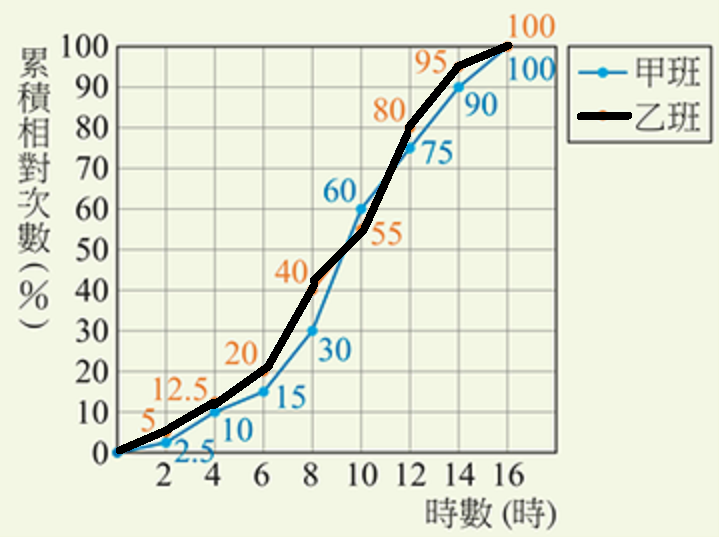           累積相對次數分配折線圖，若甲、乙兩班人數相同，          試問下列敘述何者正確 ?        (A) 每個月閱讀時間在6 ~ 8小時，甲班人數較多         (B) 每個月閱讀時間在8 ~ 10小時，乙班人數較多         (C) 每個月閱讀時間在10小時以上，甲班人數較多         (D) 每個月閱讀時間在14小時以上，甲班人數較多二、填充題 (每格 4分，共24分)1. 解一元二次方程式  ,  ____________。                                   2. 解一元二次方程式  ,  ____________。                3. 若是一元二次方程式一根，則____________。 另一根 ____________。 4. 若將一個正三角形的一邊增加1公分，另一邊減少7公分，第三邊不變，會形成一個直角三角形，則原正三角形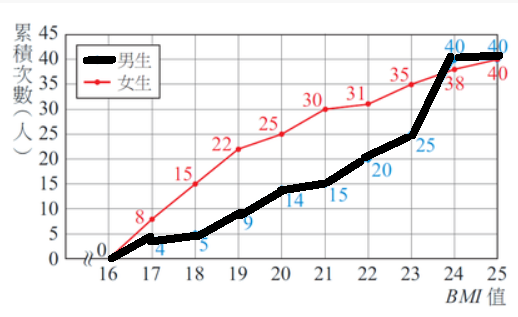    的邊長為          公分。5. 如右圖，大有國中指派了男、女生各40人參加全能運動會，   參賽前調查他們的身體質量指數BMI，統計後整理成累積次數   分配折線圖如右圖，試問：BMI 值在24 以上的人數較多的是   男生還是女生多 ?  ____________ (請填入男生或女生) 。三、計算題 (每題4分，共16分) [請寫下完整計算過程，若無計算過程該題不計分!!][特別提醒 !!! 請勿將答案寫在這裡，這裡是題目卷，請寫在答案卷上 !!!]1. 利用配方法解 2. 利用公式解解 3. 三個連續正奇數的平方和相加恰為875，假設最中間的的數為x，則x = ? 4. 如右圖，大有國中八年級學生共300人。右圖是第三次段考數學成績的累積相對次數分配折線圖，則: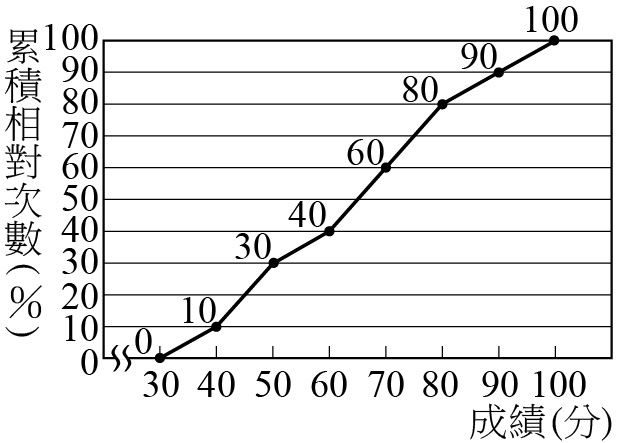     (1) 成績50分以上且未滿70分佔多少百分比(%)。 [2分](2) 成績在60分以上(包含60分)共有多少人。 [2分]寫完考卷檢查完了嗎 ? 預祝各位同學，新年快樂!!。年 級八考 試科 目數學科數學科數學科命 題範 圍CH4 ~ CH5 作 答時 間45分班 級姓 名座 號分 數 第一步驟: 兩邊同除以 得   第二步驟: 展開並移項得     第三步驟: 求出結果為      重根